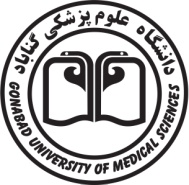 دانشگاه علوم پزشکی گناباددانشکده پزشکیگزارش نهایی  پایان نامه برای دریافت درجه ی دکترای  عمومی پزشکیعنوان................ استاد/ اساتید راهنما:........استاد/اساتید مشاور تخصصی:.............دانشجو : ...................مرداد ماه 97کد پایان نامه : .......«حق هرگونه انتشار و بهره‌برداري از نتايج اين پايان‌نامه براي دانشگاه علوم پزشکی  گناباد  محفوظ است»